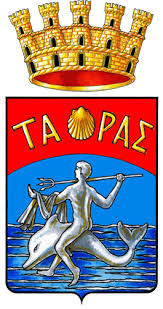 Il Comune di Taranto è disponibile ad occogliere studenti in Ingegneria edile, edile-architettura, architettura, civile, civile-ambientale, ambiente e territorio per eventuali tirocini formativi da svolgere presso la Direzione pianificazione urbanistica e piano mobilità.Le candidature, corredate di un breve curriculum,  dovranno pervenire a: dirigente.urbanistica@comune.taranto.it